GETRONICS DRAGON AND FOLKBOAT HUNGARIAN CHAMPIONSHIPSONNENSCHEIN CUPSeptember 25-29, 2019  [NP] denotes a rule that shall not be ground for protests by a boat. This changes RRS 60.1(a) and 62.1 (a).[DP] denotes a rule for which the penalty is at the discretion of the Protest Committee and it can be less than disqualification.Organizing authority: 		Hungarian Dragon Association (HDA) 
					with Tihanyi Hajós Egylet (THE).Date of event:			September 25-29, 2019Venue: 				Tihany, Tihanyi Hajós Egylet (www.thesail.hu)					8237 Tihany, Kenderföld u. 19.PRO	:			Márton BeliczayChairman of protest committee:	Veronika Tusnai Race medician:			Dr. Tamás Cséri SAILING INSTRUCTIONSRulesThe regatta will be governed by the rules as defined in the Racing Rules of Sailing (RRS). Further documents that govern the event:Class rules of the participating classes.The Notice of Race (NOR) and this Sailing Instructions (SI).Race Regulations of the Hungarian Yachting Association (RR).In case of a conflict between languages, the English text shall prevail.In the event of a conflict between this Notice of Race and the Sailing Instructions, the Sailing Instructions shall prevail. This changes RRS 63.7. Notices to competitorsNotices to the competitors will be posted on the Official Notice Board situated in the THE clubs’ premises. Changes to Sailing Instructions Any change to the Sailing Instructions shall be posted until 08.00 hrs on the day it will take effect.As an exception, the starting time of next days’ races should be announced until 19.00 hrs of the previous day or the protest time limit which ever might be later. Signals made ashoreThe signals made ashore will be displayed at the main mast of the harbor of THE situated in front of the race office.When flag AP without numeral pennant is displayed ashore, ‘1 minute’ is replaced with ‘not less than 45 minutes’ in the race signal AP. Boats shall not leave the harbour until AP flag ashore is removed. This changes RRS Race Signal AP.Program and race schedule Sept 26, Thursday: 	14.00: Warning signal for race 1	Planned number of races for the day: 3Sept 27, Friday:	10.00: Warning signal for the first race of the day	Planned number of races for the day: 3Sept 28, Saturday	10.00: Warning signal for the first race of the day	Planned number of races for the day: 3			 Sept 29, Sunday	10.00: Warning signal for the first race of the day	Planned number of races for the day: 1Class flagThe class flag for the Dragon class is blue Dragon class insignia on white background. The class flag for the Folkboat class is Code “F” flag.Racing area The racing area where the course will be set is signaled by the Race Committee principal vessel when leaving the harbor by displaying the numeral pennant “1” or “2”. The courseThe courses will be windward–leeward as indicated in the diagram attached. The diagram shows the course including the approximate angles between legs, the order in which marks are to be passed, and the side on which each mark is to be left.No later than the warning signal, the Race Committee signal boat will display the approximate compass bearing to Mark 1. The course for the Dragon class: Start – windward (1) – offset (2) – leeward gate (3 and 4) – windward (1) –  offset (2) – leeward (4) – finish (F). The course for the Folkboat class: Start – windward (1) – offset (2) – inner mark (5) – windward (1) –  offset (2) – leeward (4) – finish (F). The course shall not be shortened until the mark at the end of the third leg. In this context the distance between the windward mark (1) and the offset mark (2) is not a leg. This changes RRS 32.MarksMark 1, 2, 3, 4 and 5 will be orange pyramid shaped inflated buoys.Change marks will be yellow, cylindrical buoys.The starting marks will be an RC vessel at the starboard end and a rib displaying an orange flag at the port end.The finishing marks will be an RC vessel and a buoy with a red-white striped flag.The StartRaces will be started in accordance with Rule 26 like this		00 minutes: 	warning signal for Dragon class		05 minutes: 	start signal for Dragon class, at the same time warning signal for 					Folkboat class		10 minutes:	Start signal for Folkboat class		The Race Committee may divert from this.At least 5 minutes before the warning signal the Race Committee starting vessel will display an orange flag meaning a starting procedure is beginning shortly.The starting line will be between the mast displaying an orange flag on the Race Committee starting vessel at the starboard end of the line and the staff displaying an orange flag on the port end starting rib.A boat starting later than 4 minutes after her starting signal will be scored DNS. This changes rule A4.2.Change of position of next markWhen changing the next leg, the Race Committee will set a new mark, and it removes the original mark as soon as possible. When for a next change it is necessary to replace a new mark, it will be replaced by an original one.If the position of the windward mark is changed, no offset mark will be set. The boats shall round only the change mark.The finishThe finishing line shall be between the mast of a Race Committee vessel displaying a blue flag and the course side of a buoy with a red-white striped flag.  Penalty systemRRS 44.1 is changed that for the infringement of the Rules of RRS Part 2 (When Boats Meet) the Two-Turns Penalty is replaced by a One-Turn Penalty. Time limitsTarget time for the races is 50 minutes. [NP]Time limit for the first leg is 30 minutes. If the first boat fails to round the first mark within this time, the race shall be abandoned.Time limit for a race is 80 minutes from the valid start. If the first boat fails to finish within this time, the race shall be abandoned. Boats failing to finish within 15 minutes after the first boat finishes shall be scored DNF (Did Not Finish). This changes rules 35 and A4.2.ProtestsProtests and requests for redress shall be delivered at the Race Office in the premises of before the end of the protest time limit. Protest room will be a room next to the race office.The protest time limit is 60 minutes after the last boat has finished the last race of the day or the Race Committee signals no more racing today.Ashore: 30 minutes after the Race Committee signals no more racing today.Notices will be posted within 15 minutes of the protest time limit to inform competitors of hearings in which they are parties or named as witnesses. Notice of protest by the Race Committee, the Technical Committee or the Protest Committee will be posted to inform boats under rule 61.1(b). By the display of such notice, competitors shall be considered adequately informed of a protest by the Race Committee or the Protest Committee.Series and scoringFour races are required to complete the series.(a) If less then five races are completed, each boat's series score shall be the total of her race scores.(b) If five or more races are completed, each boat's series score shall be the total of her race scores excluding her worst score.Safety regulationsA boat that retires from a race shall notify the Race Committee as soon as possible. [DP]Replacement of crewThere shall be only entered crewmembers on board while racing. A crew member may only be replaced upon the prior written approval of the Race Committee. The approval shall be applied for with giving appropriate reasons no later than at 08.00 hrs on the day of the planned replacement.Helmsmen shall not be replaced.Only crewmembers shall be used as replacement who are eligible according to the Notice of Race and the class rules and who are registered as replacement. When replacing crew in the Dragon class, crew weighing shall be repeated until 09.00 hrs the latest on the day of the replacement, and the total crew weight shall not exceed the weight limit required by the class rules. Equipment and measurement checks [NP]A boat or equipment may be inspected at any time for compliance with the Class Rules and Sailing Instructions. Upon instruction from the Race Committee or Equipment Inspector or Protest Committee, either afloat or ashore, a boat shall  proceed immediately to a designated area for inspection.The crew weight of the boats in the Dragon class shall fit the class rules requirements until September 16th 12.00 hrs. Except for a re-weighing described by SI 18.3. no -re-weighing is taking place after this time.VHFDuring the regatta the Race Committee may give information to the boats on marine VHF and for this purpose the boats are allowed to operate a marine VHF transmitter switched to ‘receive’ aboard. The equipment shall only be used for purposes as defined in this Sailing Instructions. VHF transmitters shall be set on ‘receive’ on channel 77. [NP]The Race Committee may give information on starting the races, on weather or any other important event on VHF. During the starting procedure it may inform on starting time (countdown)  and on single or general recall. In case of a single recall no sail numbers will be called. [NP]Information given on VHF or their missing, whatever technical or other reasons it may have, are not ground for protest or redress. The visible signals of the Race Committee shall be understood as the only official information.Competitors are not allowed to transmit signals on their VHF either during the race or during sailing in or out to the course. [NP] [DP]Competitors are allowed to use their VHF for transmitting signals in two cases: a.) in accordance with 17.1 of this Sailing Instructions they may inform the Race Committee when abandoning a race and leaving the course area;  or b.) they may ask for help in an emergency or help for another boat in danger. In emergency the emergency channel 16 is also allowed to be used. [NP] [DP]Support Boats [NP] [DP]Team leaders, support boats, coaches and other support personnel shall stay outside the restricted area and from any racing boat from the time of the preparatory signal until all boats have finished or the Race Committee signals a postponement, general recall or abandonment.Any support boats entering the restricted area or impeding a competitor shall be liable to a penalty imposed on their competing boat for breach of this Sailing Instructions. Support boats shall not pass any information by any means whatsoever to competitors which are racing (RRS 41).Communication by radio (including mobile phones) is prohibited between competitors and any support boats and support boats shall not communicate with or transfer goods or equipment to or from, their competing boats from the time of the preparatory signal until all boats have finished or the Race Committee signals a postponement, general recall or abandonment.At all times, support boats shall comply with the directions given by the Race Committee. In particular this includes assisting with rescues when requested to do so.Support boats must be on call on the VHF 77 Channel as given in an announcement.The restricted area is defined as area windward from an imaginary line 50 m leeward of the starting line. Berthing and haul-out restrictions  [NP] [DP]All boats shall be afloat by 12.00 hrs on September 26. From the time referred to in SI 22.1 until the end of the last race – except for racing and sailing out to or back from the sailing course area –, the boats shall be moored in the THE marina.Boats shall be not hauled out during the event except with and according to the terms of the prior written permission of the Race Committee. Plastic Pools and Diving Equipment  [NP] [DP]Underwater breathing apparatus, plastic pools or their equivalent shall not be used around participating boats from 12.00 hrs on September 26th until the finish of the last race.Electronic EquipmentExcept for the radio transmissions as defined by SI 17.1 and 21.3, a boat shall neither make or receive radio radio transmissions while racing. Electronic Equipment permitted or not forbidden by the Class Rules can be used. Mobile phones shall only be used for emergency calls while racing.Official BoatsRace Committee vessels shall carry a ‘RC’ flag.Protest Committee boats shall carry a flag marked “JURY”.Media boats shall carry a flag marked "MEDIA". Technical committee boats carra a flay marked “TC”.Waste managment Waste may be placed on accompanying and official boats.PrizesSee Notice of Race clause 12.Liability and InsuranceThe responsibility of the competitors to participate in the series is theirs alone. See RRS 4, Decision To Race. The Organizing Authority shall not be responsible for any loss, damage, death or personal injury, which might happen linked to the event, before, during or after the event. The organizers: THE yacht club, the Hungarian Dragon Association, their employees or agents or sponsors, and the Race Committee or Protest Committee shall not be responsible for any loss, damage, death or personal injury occurred during the event, however caused to the helmsman or crew or to the boats. The boats are entirely responsible for their own safety, whether afloat or ashore and nothing whether in the Notice of Race or the Sailing Instructions or anywhere else reduces this responsibility.It is for the boat to decide whether she is fit to sail in the conditions she will find herself. By going to water the boat confirms that she is fit for those conditions and her crew is competent to sail and compete in them.InsuranceAll persons in charge who sign the Entry Form are deemed to have made a declaration that they hold insurance against third party claims in the sum of at least 1.5 million Euros in the Dragon class, and HUF 5 million in the Folkboat class, for any single incident, from the time of arrival to the time of departure from the regatta venue. Competitors are also advised to effect their own personal accident insurance.Race CommitteeCourse Diagram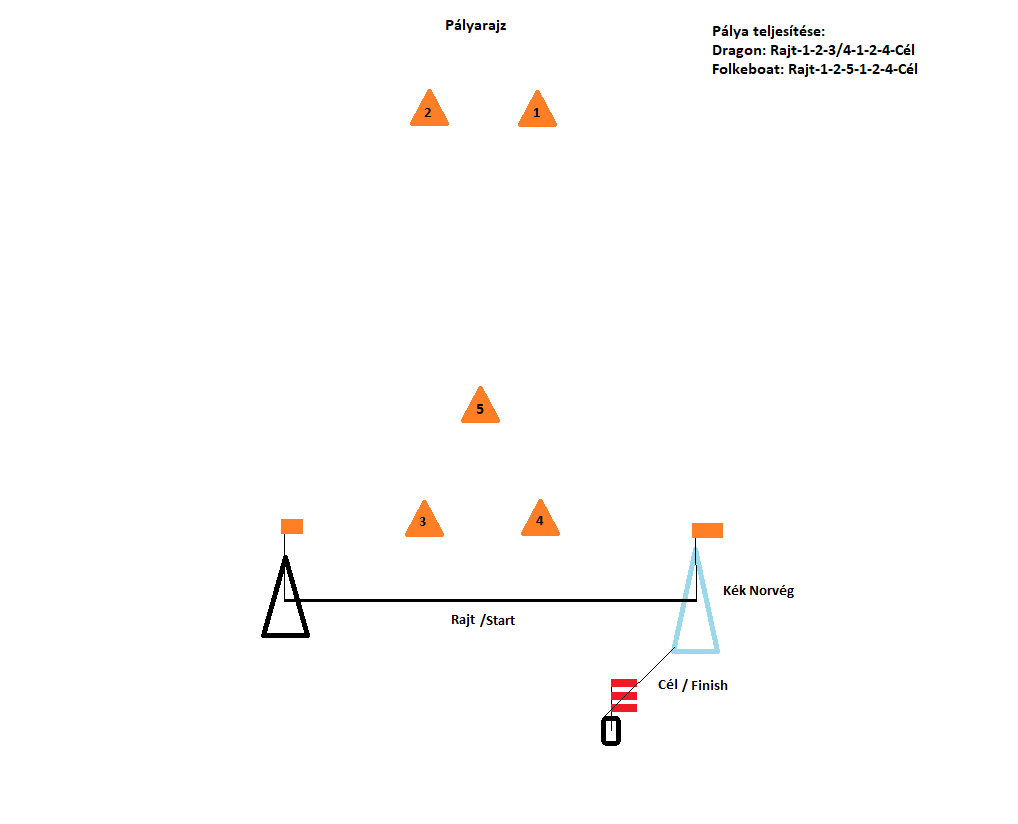 